Сообщи в ПФР о своём трудоустройстве летомУПФР ву Краснослободском муниципальном районе РМ (межрайонное) напоминает школьникам и студентам, получающим пенсионные и социальные выплаты, которые полагаются только неработающим гражданам, в случае трудоустройства необходимо своевременно проинформировать ПФР.Сделать это можно, обратившись лично в клиентскую службу Пенсионного фонда по месту жительства либо через Личный кабинет гражданина на сайте ПФР.Согласно законодательству страховая пенсия по потере кормильца в период работы получателя выплачивается без учета индексации, федеральная социальная доплата и выплаты по уходу устанавливаются только неработающим гражданам. Выплаты необходимо приостановить во избежание переплат. По окончании трудовой деятельности следует повторно обратиться в Пенсионный фонд лично или онлайн для возобновления приостановленных выплат.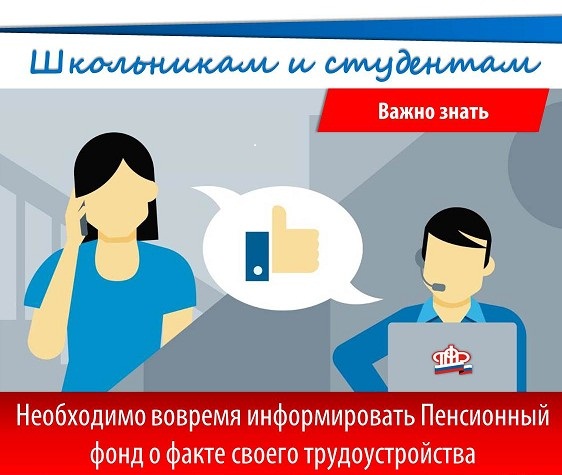 